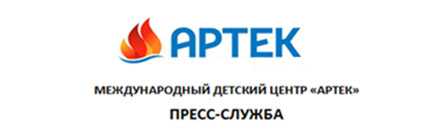 Детская премьера эпического спектакля Илзе Лиепа о князе Владимире состоится в «Артеке»27 июля 2018 г.31 июля 2018 года в Международном детском центре «Артек» на «Артек-Арене» пройдет детская премьера гала-спектакля «Князь Владимир», приуроченная к знаменательной дате 1030-летия крещения Руси. Грандиозная постановка осуществлена Благотворительным фондом Илзе Лиепа и представляет собой соединение музыки, драмы, хореографии и изобразительного искусства.Спектакль лично представит Илзе Лиепа, которая прибудет в детский центр с визитом и исполнит одну из главных ролей. С ней на сцене выступят Михаил Пореченков, Николай Бурляев, Роман Андрейкин и Николай Романовский.В постановке примут участие 100 детей –  участники артековской танцевальной смены. Все они –  лауреаты Национальной премии детского и юношеского танца «Весна священная», учрежденной в 2017 г. Благотворительным фондом Илзе Лиепа для поддержки юных танцевальных талантов. Специально для выступления в гала-спектакле в «Артек» в этот день приедут детские танцевальные коллективы из Самары, Екатеринбурга и Керчи.А накануне премьеры Илзе Лиепа откроет в артековском Дворце Суук-Су уникальную фотовыставку, посвященную знаменитой балетной династии Лиепа – будут представлены работы балетных фотохудожников Нины Аловерт и Валерии Комиссаровой. Илзе Лиепа ответит на вопросы зрителей и подарит книги со своим автографом самым активным из них. Артековцы также увидят фильм о великом русском хореографе Мариусе Петипа – его показ приурочен к празднованию в России 200-летия со дня рождения Петипа.«Сила русской культуры состоит в ее глубокой духовной наполненности, каждое произведение – это послание о смысле жизни, добре и зле. Таким является и наш спектакль, в котором артисты стремятся показать высокий пафос преображения души человека – выбор князя Владимира становится нравственным примером для каждого из нас», –  отметила Илзе Лиепа. Она добавила, что считает глубоко символичным соединение детской премьеры с открытием в «Артеке» фотовыставки о балетных традициях своей семьи: «Марис Лиепа отличался безупречными качествами танцовщика, но его наследие еще более ценно потому, что в каждой роли он стремился передать неподдельные внутренние переживания и драматизм становления человека. Это созвучно главной идее спектакля и, надеюсь, станет для артековцев примером честного служения долгу, профессии и Отечеству». «Для меня особенно важно, что выставка начала свое путешествие по Крыму», –  заключила Илзе Лиепа. «Танец в «Артеке» всегда был и останется языком интернационального общения, доступным всем. Наша сегодняшняя смена неслучайно называется «Дружба»: в ней принимает участие свыше 700 детей со всего мира. Мы надеемся, что русский балет, исполненный и увиденный артековцами, объединит ее участников в стремлении к миру, добру и дружбе», – заявил директор детского центра Алексей Каспржак.Справка Партнерские программы  Фонда Илзе Лиепа и «Артека» реализуются уже на протяжении 3-х лет. За это время путевки в детский центр получили свыше 1000 детей, ставшие лауреатами сначала Всероссийского конкурса детско-юношеских танцевальных коллективов, а затем и Национальной премии детского и юношеского танца «Весна священная». В тесном партнерстве с «Артеком» Фонд реализует тематические образовательные программы «Волшебная туфелька» и «Танцевальная смена в Артеке». В 2017 году на «Артек-Арене» с успехом прошел гала-спектакль «Лесная история», в котором приняли участие 700 артековцев, причем 600 из них не имели до это специальной хореографической подготовки. Премьерные показы этих спектаклей – «Князь Владимир» и «Лесная история» – прошли Государственном академическом Большом театре России.Мероприятия открыты для СМИ:30 июля	11.00 - Дворец Суук-Су, открытие фотовыставки и творческая встреча.31 июля	18.00-18.20 – Предпремьерный брифинг: журналисты зададут вопросы исполнителям главных ролей Илзе Лиепа, Михаилу Пореченкову и Николаю Бурляеву.19.00 - Посещение журналистами фотовыставки.20.30 - Артек-Арена, гала-спектакль «Красное солнышко».Аккредитация:в Москве:+7 916 8042300  press.artek@primum.ruАккредитация:в Крыму:  +7 978 7340444 press@artek.orgАктуальные
интернет-ресурсы «Артека»:Актуальные
интернет-ресурсы «Артека»:Фотобанкhttp://artek.org/press-centr/foto-dlya-pressy/Youtube-каналwww.youtube.com/c/artekrussiaSM-аккаунтыvk.com/artekrussiawww.facebook.com/artekrussiawww.instagram.com/artekrussia/